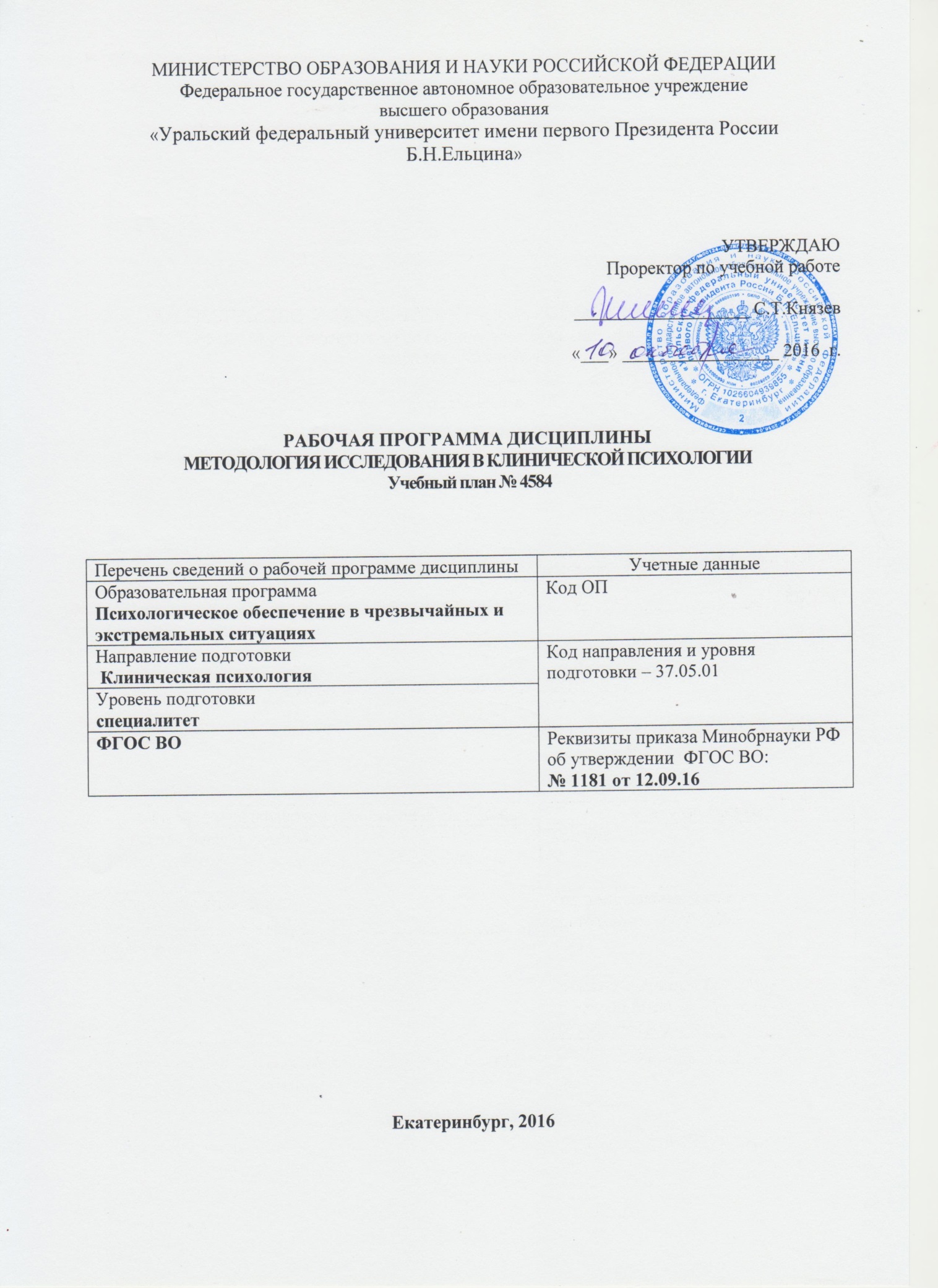 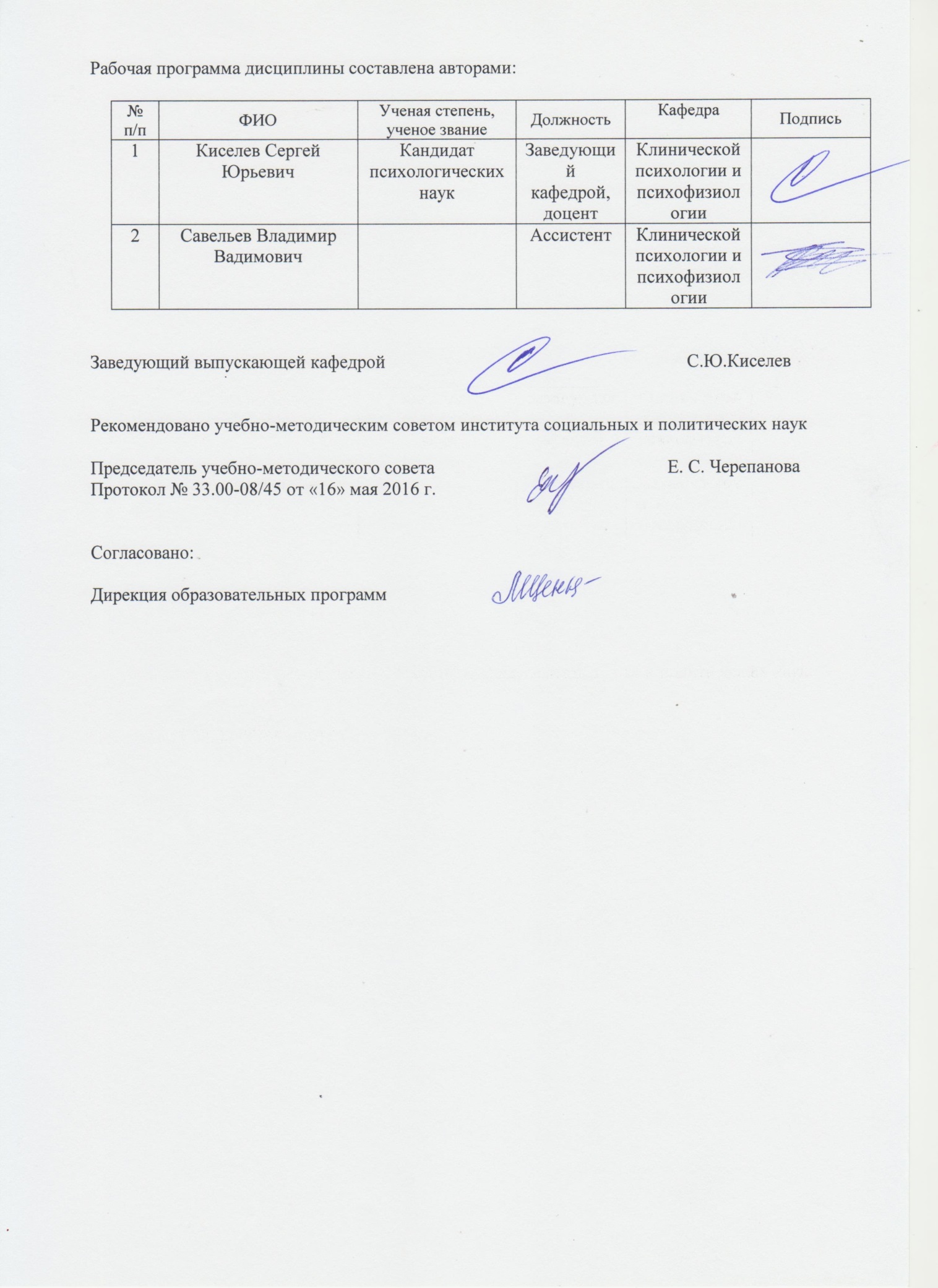 ОБЩАЯ ХАРАКТЕРИСТИКА ДИСЦИПЛИНЫ «методология исследования в клинической психологии»Аннотация содержания дисциплины Дисциплина «Методология исследования в клинической психологии»» направлена на развитие у студентов компетенций в области организации и проведения исследований. В рамках данного курса студенты должны освоить основные принципы и методы исследовательской деятельности. Знания и умения, полученные на данном курсе, будут использоваться студентами при написании научных статей и ВКР, а также для решения прикладных исследовательских задач в рамках профессиональной деятельности 1.2. Язык реализации программы – русский1.3. Планируемые результаты обучения по дисциплинеРезультатом обучения в рамках дисциплины является формирование у студента следующих компетенций:ПК-1 - готовностью разрабатывать дизайн психологического исследования, формулировать проблемы и гипотезы, планировать и проводить эмпирические исследования, анализировать и обобщать полученные данные в виде научных статей и докладов;ОПК-1 - способностью решать задачи профессиональной деятельности на основе информационной и библиографической культуры с применением информационно-коммуникационных технологий и с учетом основных требований информационной безопасности.В результате освоения дисциплины «Методология исследования в клинической психологии» студент должен:Знать: базовые методологические принципы организации научных исследований; основные понятия и термины, используемые в рамках исследовательской деятельности; базовые типы и схемы исследований; оптимальные способы поиска и анализа литературы; основные методы сбора и анализа данных; типовую структуру научного текста и признаки научного стиля речи.Уметь: поставить научную проблему; определить объект, предмет, цель; выявить актуальность; поставить гипотезу; найти и проанализировать имеющиеся литературные источники; разработать дизайн психологического исследования; определить оптимальные методы сбора и обработки данных; обработать и интерпретировать полученные данные; обобщить результаты в виде выводов; написать и оформить научную статью или тезисы доклада на конференцииВладеть (демонстрировать навыки и опыт деятельности): методами постановки научной проблемы и гипотез исследования; методами поиска и анализа литературы; методами сбора и обработки данных; методами написания и редактирования научных статей; программным обеспечением, необходимым для выполнения исследовательских задач.Объем дисциплины 1.5.Место дисциплины в структуре образовательной программы СОДЕРЖАНИЕ ДИСЦИПЛИНЫ * Дисциплина может содержать деление только на разделы, без указания темРАСПРЕДЕЛЕНИЕ УЧЕБНОГО ВРЕМЕНИРаспределение аудиторной нагрузки и мероприятий самостоятельной работы по разделам дисциплины4.                 ОРГАНИЗАЦИЯ ПРАКТИЧЕСКИХ ЗАНЯТИЙ, САМОСТОЯТЕЛЬНОЙ РАБОТЫ ПО ДИСЦИПЛИНЕЛабораторные работы «не предусмотрено»Практические занятия4.3. Примерная тематика самостоятельной работы Примерный перечень тем домашних работДомашняя работа №1. Постановка проблемы собственного исследования. Определение проблемы, объекта, предмета, целей, задач. Формулировка названия собственного исследования.Домашняя работа №2. Найти и проанализировать 5 статей по тематике собственного исследования. Составить карточки статей.Домашняя работа №3. Описать дизайн собственного исследованияДомашняя работа № 4. Обработать данные исследованияПримерный перечень тем графических работ«Не предусмотрено»Примерный перечень тем рефератов (эссе, творческих работ)«Не предусмотрено»4.3.4    Примерная тематика индивидуальных или групповых проектов«Не предусмотрено»Примерный перечень тем расчетных работ (программных продуктов)«Не предусмотрено»Примерный перечень тем расчетно-графических работ«Не предусмотрено»Примерный перечень тем  курсовых проектов (курсовых работ)  «Не предусмотрено»Примерная тематика контрольных работ«Не предусмотрено»Примерная тематика коллоквиумов«Не предусмотрено»СООТНОШЕНИЕ РАЗДЕЛОВ ДИСЦИПЛИНЫ И ПРИМЕНЯЕМЫХ ТЕХНОЛОГИЙ ОБУЧЕНИЯПРОЦЕДУРЫ КОНТРОЛЯ И ОЦЕНИВАНИЯ РЕЗУЛЬТАТОВ ОБУЧЕНИЯ (Приложение 1)ПРОЦЕДУРЫ ОЦЕНИВАНИЯ РЕЗУЛЬТАТОВ ОБУЧЕНИЯ В РАМКАХ НЕЗАВИСИМОГО ТЕСТОВОГО КОНТРОЛЯ (Приложение 2)ФОНД ОЦЕНОЧНЫХ СРЕДСТВ ДЛЯ ПРОВЕДЕНИЯ ТЕКУЩЕЙ И ПРОМЕЖУТОЧНОЙ АТТЕСТАЦИИ ПО ДИСЦИПЛИНЕ (Приложение 3)УЧЕБНО-МЕТОДИЧЕСКОЕ И ИНФОРМАЦИОННОЕ ОБЕСПЕЧЕНИЕ дисциплины9.1. Рекомендуемая литература9.1.1. Основная литератураАнастази, А. Психологическое тестирование / А. Анастази. - Москва: Директ-Медиа, 2008. - 859 с. - ISBN 978-5-9989-0357-1 ; То же [Электронный ресурс]. - URL: http://biblioclub.ru/index.php?page=book&id=39123 Белопольская, Н.Л. Психологическая диагностика личности детей с задержкой психического развития / Н.Л. Белопольская. - Москва : Когито-Центр, 2009. - 192 с. - ISBN 978-5-89353-282-1 ; То же [Электронный ресурс]. - URL: http://biblioclub.ru/index.php?page=book&id=56507 Корецкая, И.А. Психодиагностика : учебно-методический комплекс / И.А. Корецкая. - Москва : Евразийский открытый институт, 2011. - 71 с. - ISBN 978-5-374-00552-3 ; То же [Электронный ресурс]. - URL: http://biblioclub.ru/index.php?page=book&id=90534 Манухина, С.Ю. Методологические основы психологии / С.Ю. Манухина, А.Н. Занковский. - Москва : Евразийский открытый институт, 2011. - 152 с. - ISBN 978-5-374-00244-7 ; То же [Электронный ресурс]. - URL: http://biblioclub.ru/index.php?page=book&id=90382Методология и методы социально-психологического исследования : учебное пособие / Министерство образования и науки РФ, Федеральное государственное автономное образовательное учреждение высшего образования «Северо-Кавказский федеральный университет» ; сост. М.В. Лукьянова, А.С. Лукьянов. - Ставрополь : СКФУ, 2017. - 152 с. : ил. - Библиогр. в кн. ; То же [Электронный ресурс]. - URL: http://biblioclub.ru/index.php?page=book&id=483737Нагаев, В.В. Основы клинической психологии : учебное пособие / В.В. Нагаев ; Фонд содействия правоохранительным органам «ЗАКОН И ПРАВО». - Москва : ЮНИТИ-ДАНА: Закон и право, 2014. - 463 с. : ил. - Библиогр. в кн. - ISBN 978-5-238-01156-1 ; То же [Электронный ресурс]. - URL: http://biblioclub.ru/index.php?page=book&id=4480699.1.2.Дополнительная литератураВолков  Б.С.  Волкова Н.В., Губанов А.В. Методология  и  методы  психологического  исследования / Науч. редактор Б.С. Волков: Учебное пособие для вузов.  —  4-е изд., испр. и доп.  — М.: Академический  Проект;   Фонд  «Мир».   2005.— 352  с. http://intellect-invest.org.ua/content/userfiles/files/library/Volkov_Metod_i_met_psihol_issled_2005.pdfВудвортс, Р. Экспериментальная психология / Р. Вудвортс. - Москва : Директ-Медиа, 2008. - 1648 с. - ISBN 978-5-9989-0362-5 ; То же [Электронный ресурс]. - URL: http://biblioclub.ru/index.php?page=book&id=39153 Естественно-научный подход в современной психологии / Межрегиональная ассоциация экспериментальной психологии, Российская академия наук, Институт психологии, Московский городской психолого-педагогический университет и др. - Москва : Институт психологии РАН, 2014. - 880 с. - (Интеграция академической и университетской психологии). - ISBN 978-5-9270-0293-1 ; То же [Электронный ресурс]. - URL: http://biblioclub.ru/index.php?page=book&id=271645Карымова, О.С. Математические методы в психологии / О.С. Карымова, И.С. Якиманская ; Министерство образования и науки Российской Федерации. - Оренбург : Оренбургский государственный университет, 2012. - 169 с. : табл. ; То же [Электронный ресурс]. - URL: http://biblioclub.ru/index.php?page=book&id=258840 Методологические основы психологии : практикум / Министерство образования и науки РФ, Федеральное государственное автономное образовательное учреждение высшего образования «Северо-Кавказский федеральный университет» ; авт.-сост. М.В. Лукьянова, Т.А. Майборода и др. - Ставрополь : СКФУ, 2016. - 97 с. : ил. - Библиогр.: с. 95. ; То же [Электронный ресурс]. - URL: http://biblioclub.ru/index.php?page=book&id=467111Основы профессиональной психодиагностики : учебно-практическое пособие / Министерство образования и науки Российской Федерации, Федеральное государственное бюджетное образовательное учреждение высшего профессионального образования "Ульяновский государственный технический университет", Институт дистанционного и дополнительного образования ; сост. Е.Б. Черная. - Ульяновск : УлГТУ, 2014. - 262 с. : ил, табл., схем. - Библ.в кн. - ISBN 978-5-9795-1290-7 ; То же [Электронный ресурс]. - URL: http://biblioclub.ru/index.php?page=book&id=363454 Пачина, Н.Н. Психодиагностика : учебно-методическое пособие / Н.Н. Пачина ; Министерство образования и науки Российской Федерации, Государственное образовательное учреждение высшего профессионального образования "Елецкий государственный университет им. И. А. Бунина". - Елец : ЕГУ им. И.А. Бунина, 2010. - 70 с. - Библиогр.: с. 64-67. ; То же [Электронный ресурс]. - URL: http://biblioclub.ru/index.php?page=book&id=272398 Психодиагностика : учебное пособие / Министерство образования и науки РФ, Федеральное государственное бюджетное образовательное учреждение высшего профессионального образования «Уфимский государственный университет экономики и сервиса» ; авт.-сост. Э.Г. Касимова. - Уфа : Уфимский государственный университет экономики и сервиса, 2014. - 155 с. : табл., ил. - Библиогр. в кн. - ISBN 978-5-88469-636-5 ; То же [Электронный ресурс]. - URL: http://biblioclub.ru/index.php?page=book&id=272482 Психология способностей: современное состояние и перспективы исследований: Материалы Всероссийской научной конференции, посвященной 60-летию со дня рождения В. Н. Дружинина, ИП РАН, 25–26 сентября 2015 г. / Российская академия наук, Институт психологии ; отв. ред. С.С. Белова, А.Л. Журавлев и др. - Москва : Институт психологии РАН, 2015. - 243 с. : табл. - Библиогр. в кн.. - ISBN 978-5-9270-0310-5 ; То же [Электронный ресурс]. - URL: http://biblioclub.ru/index.php?page=book&id=430579 Роршах, Г. Психодиагностика: Методика и результаты диагностического эксперимента по исследованию восприятия (истолкование случайных образов) / Г. Роршах ; пер. В.И. Николаев. - Москва : Когито-Центр, 2003. - 320 с. - ISBN 5-89353-089-6 ; То же [Электронный ресурс]. - URL: http://biblioclub.ru/index.php?page=book&id=56429 Сотников, М.А. Психодиагностика : учебное пособие / М.А. Сотников. - Москва : А-Приор, 2010. - 94 с. - (Конспект лекций. В помощь студенту). - ISBN 978-5-384-00294-9 ; То же [Электронный ресурс]. - URL: http://biblioclub.ru/index.php?page=book&id=56367 Тюрин, Ю.Н. Непараметрические методы статистики / Ю.Н. Тюрин. - Москва : Знание, 1978. - 65 с. : ил. - (Математика, кибернетика). ; То же [Электронный ресурс]. - URL: http://biblioclub.ru/index.php?page=book&id=458382Хинканина, А.Л. Психодиагностика : учебное пособие / А.Л. Хинканина ; Поволжский государственный технологический университет. - Йошкар-Ола : ПГТУ, 2016. - 80 с. : схем., ил. - Библиогр. в кн. - ISBN 978-5-8158-1738-8 ; То же [Электронный ресурс]. - URL: http://biblioclub.ru/index.php?page=book&id=459524 Шадриков, В.Д. Введение в психологию: эмоции и чувства / В.Д. Шадриков. - Москва : Логос, 2002. - 156 с. - ISBN 5-94010-159-3 ; То же [Электронный ресурс]. - URL: http://biblioclub.ru/index.php?page=book&id=89945  Экспериментальная психология : практикум / Министерство образования и науки Российской Федерации, Федеральное государственное автономное образовательное учреждение высшего профессионального образования «Северо-Кавказский федеральный университет» ; сост. И.В. Белашева, А.С. Лукьянов и др. - Ставрополь : СКФУ, 2016. - 85 с. : табл. - Библиогр. в кн. ; То же [Электронный ресурс]. - URL: http://biblioclub.ru/index.php?page=book&id=458949 Экспериментальная психология : учебное пособие / Министерство образования и науки РФ, Федеральное государственное автономное образовательное учреждение высшего образования «Северо-Кавказский федеральный университет» ; сост. А.С. Лукья­нов. - Ставрополь : СКФУ, 2017. - 310 с. : ил. - Библиогр. в кн. ; То же [Электронный ресурс]. - URL: http://biblioclub.ru/index.php?page=book&id=483059Экспериментальный метод в структуре психологического знания / ред. В.А. Барабанщикова. - Москва : Институт психологии РАН, 2012. - 832 с. - (Интеграция академической и университетской психологии). - ISBN 978-5-9270-0248-1 ; То же [Электронный ресурс]. - URL: http://biblioclub.ru/index.php?page=book&id=221209             9.3 Программное обеспечениеMicrosoftOffice, MicrosoftPowerPoint, InternetExplorer, WindowsMedia             9.4. Базы данных, информационно-справочные и поисковые системыЭлектронные информационные ресурсы Российской государственной библиотеки(www.rls.ru)Зональная библиотека УрФУ (http://lib.urfu.ru/)ЭБС Университетская библиотека онлайн ( https://biblioclub.ru/)ЭБС Лань (https://e.lanbook.com/)ЭБС Библиокомплектатор  (http://www.bibliocomplectator.ru/available)Портал образовательных ресурсов УрФУ (http://study.urfu.ru/)Ресурсы Института научной информации по общественным наукам Российской академии наук (ИНИОН РАН) (http://elibrary.ru)Университетская информационная система Россия (http://www.cir.ru)Специализированные поисковые информационные системы, Scholar.Google. Киберленинка.10. МАТЕРИАЛЬНО-ТЕХНИЧЕСКОЕ ОБЕСПЕЧЕНИЕ ДИСЦИПЛИНЫСведения об оснащенности дисциплины специализированным и лабораторным оборудованиемРеализация программы предполагает наличие:лекционной мультимедийной аудитории с видеопроекционным оборудованием и экраном для демонстрации презентаций; ПРИЛОЖЕНИЕ 1к рабочей программе дисциплины6. ПРОЦЕДУРЫ КОНТРОЛЯ И ОЦЕНИВАНИЯ РЕЗУЛЬТАТОВ ОБУЧЕНИЯ В РАМКАХ ТЕКУЩЕЙ И ПРОМЕЖУТОЧНОЙ АТТЕСТАЦИИ ПО ДИСЦИПЛИНЕ6.1. Весовой коэффициент значимости дисциплины –1, в том числе, коэффициент значимости курсовых работ/проектов, если они предусмотрены   6.2. Процедуры текущей и промежуточной аттестации по дисциплине 6.3. Процедуры текущей и промежуточной аттестации курсовой работы – не предусмотрена 6.4. Коэффициент значимости семестровых результатов освоения модуля (дисциплины)ПРИЛОЖЕНИЕ 2 к рабочей программе дисциплины7. ПРОЦЕДУРЫ ОЦЕНИВАНИЯ РЕЗУЛЬТАТОВ ОБУЧЕНИЯ В РАМКАХ НЕЗАВИСИМОГО ТЕСТОВОГО КОНТРОЛЯДисциплина и ее аналоги, по которым возможно тестирование, отсутствуют на сайте ФЭПО http://fepo.i-exam.ru.Дисциплина и ее аналоги, по которым возможно тестирование, отсутствуют на сайте Интернет-тренажеры http://training.i-exam.ru.Дисциплина и ее аналоги, по которым возможно тестирование, отсутствуют на портале СМУДС УрФУ.В связи с отсутствием Дисциплины и ее аналогов, по которым возможно тестирование, на сайтах ФЭПО, Интернет-тренажеры и портале СМУДС УрФУ, тестирование в рамках НТК не проводится.ПРИЛОЖЕНИЕ 3к рабочей программе дисциплины8. ФОНД ОЦЕНОЧНЫХ СРЕДСТВ ДЛЯ ПРОВЕДЕНИЯ ТЕКУЩЕЙ И ПРОМЕЖУТОЧНОЙ АТТЕСТАЦИИ ПО ДИСЦИПЛИНЕ 8.1. КРИТЕРИИ ОЦЕНИВАНИЯ РЕЗУЛЬТАТОВ КОНТРОЛЬНО-ОЦЕНОЧНЫХ МЕРОПРИЯТИЙ ТЕКУЩЕЙ И ПРОМЕЖУТОЧНОЙ АТТЕСТАЦИИ ПО ДИСЦИПЛИНЕ В РАМКАХ БРС 	В рамках БРС применяются утвержденные на кафедре критерии оценивания достижений студентов по каждому  контрольно-оценочному мероприятию. Система критериев оценивания, как и при проведении промежуточной аттестации по модулю, опирается на три уровня освоения компонентов компетенций: пороговый, повышенный, высокий.8.2. КРИТЕРИИ ОЦЕНИВАНИЯ РЕЗУЛЬТАТОВ ПРОМЕЖУТОЧНОЙ АТТЕСТАЦИИ ПРИ ИСПОЛЬЗОВАНИИ НЕЗАВИСИМОГО ТЕСТОВОГО КОНТРОЛЯНезависимый тестовый контроль не используется.8.3. ОЦЕНОЧНЫЕ СРЕДСТВА ДЛЯ ПРОВЕДЕНИЯ ТЕКУЩЕЙ И ПРОМЕЖУТОЧНОЙ АТТЕСТАЦИИ 8.3.1. Примерные задания для проведения мини-контрольных в рамках учебных занятий Не предусмотрено 8.3.2. Примерные контрольные задачи в рамках учебных занятий – Не предусмотрено 8.3.3. Примерные контрольные кейсы – Не предусмотрено 8.3.5. Перечень примерных вопросов для зачета Научное исследование: цели и базовые принципы. Критерии достоверного знанияСтруктура научной статьиНаучный стиль текстаПостановка проблемы и гипотезы исследования, формулировка объекта, предмета и целиПоиск и анализ литературыБазовые типы исследованияХарактеристика корреляционного исследованияХарактеристика сравнительного исследованияХарактеристика экспериментального исследованияМетоды обработки корреляционного исследованияМетоды обработки сравнительного исследованияМетоды обработки экспериментального исследованияПредставление результатов корреляционного исследованияПредставление результатов сравнительного исследованияПредставление результатов экспериментального исследованияВыводы и рекомендации по исследованиюПроцесс публикации статьиПодготовка к выступлению на конференции8.3.5. Перечень примерных вопросов для экзамена -.не предусмотрено. 8.3.6. Ресурсы АПИМ УрФУ, СКУД УрФУ для проведения тестового контроля в рамках текущей и промежуточной аттестации: не используются. 8.3.7. Ресурсы ФЭПО для проведения независимого тестового контроля: не используются 8.3.8. Интернет-тренажеры: не используются.Виды учебной работы Объем дисциплиныРаспределение объема дисциплины по семестрам (час.)Распределение объема дисциплины по семестрам (час.)Распределение объема дисциплины по семестрам (час.)№п/пВиды учебной работы Всего часовVII1.Аудиторные занятия28282.Лекции28283.Практические занятия––4.Лабораторные работы––5.Самостоятельная работа студентов, включая все виды текущей  аттестации76766.Промежуточная аттестация44 (зачет)7.Общий объем  по учебному плану, час.1081088.Общий объем  по учебному плану, з.е.331. ПререквизитыСовременные информационные технологии; Статистические методы и математическое моделирование в психологии.2. КореквизитыПроективные методы в клинической психологи; Аппаратурные методы в клинической психологии3. ПостреквизитыПсихофизиологическая коррекция экстремальных состоянийКодраздела, темы Раздел, темадисциплины*Содержание 1Введение в методологию исследовательской деятельности в клинической психологииОпределение исследовательской деятельности. Получение достоверных знаний как цель проведения научных исследований. Признаки достоверных знаний: верифицируемость, воспроизводимость, согласованность. Научная статья и научный доклад как основные продукты исследовательской деятельности. Типовая структура научной статьи. Научный стиль речи2Организация исследования: подготовительный этапПостановка научной проблемы. Определение объекта, предмета, цели и задач исследования. Формулировка названия научной работы.3Поиск и анализ литературыПринципы поиска литературы в специализированных поисковых системах. Принципы анализа литературы. Составление картотеки научных статей с помощью специализированного программного обеспечения. Написание литературного обзора. Уточнение исследовательской проблемы и постановка гипотезы исследования. Базовые типы гипотез.4Базовые типы и методы исследованияБазовые типы исследования: корреляционное, сравнительное и экспериментальное. Схема и принципы организации каждого из базовых типов исследования; специфические методы обработки данных. Методы сбора данных.  5Представление и обобщение результатов исследованияПредставления результатов корреляционного, сравнительного и экспериментального исследования. Таблицы, графики, текстовые описания. Обобщение результатов. Формулировка выводов и рекомендации. 6Публикация научного исследованияНаписание научной статьи. Подготовка статьи к публикации: оформление, составление списка литературы, работа с редактором и рецензентом. Подготовка к выступлению на научной конференции; написание тезисов доклада; составление презентаций.Объем дисциплины (зач.ед.): 3Объем дисциплины (зач.ед.): 3Объем дисциплины (зач.ед.): 3Объем дисциплины (зач.ед.): 3Объем дисциплины (зач.ед.): 3Объем дисциплины (зач.ед.): 3Объем дисциплины (зач.ед.): 3Объем дисциплины (зач.ед.): 3Объем дисциплины (зач.ед.): 3Объем дисциплины (зач.ед.): 3Объем дисциплины (зач.ед.): 3Объем дисциплины (зач.ед.): 3Объем дисциплины (зач.ед.): 3Объем дисциплины (зач.ед.): 3Объем дисциплины (зач.ед.): 3Раздел дисциплиныРаздел дисциплиныРаздел дисциплиныРаздел дисциплиныАудиторные занятия (час.)Аудиторные занятия (час.)Аудиторные занятия (час.)Аудиторные занятия (час.)Аудиторные занятия (час.)Самостоятельная работа: виды, количество и объемы мероприятийСамостоятельная работа: виды, количество и объемы мероприятийСамостоятельная работа: виды, количество и объемы мероприятийСамостоятельная работа: виды, количество и объемы мероприятийСамостоятельная работа: виды, количество и объемы мероприятийСамостоятельная работа: виды, количество и объемы мероприятийСамостоятельная работа: виды, количество и объемы мероприятийСамостоятельная работа: виды, количество и объемы мероприятийСамостоятельная работа: виды, количество и объемы мероприятийСамостоятельная работа: виды, количество и объемы мероприятийСамостоятельная работа: виды, количество и объемы мероприятийСамостоятельная работа: виды, количество и объемы мероприятийСамостоятельная работа: виды, количество и объемы мероприятийСамостоятельная работа: виды, количество и объемы мероприятийСамостоятельная работа: виды, количество и объемы мероприятийСамостоятельная работа: виды, количество и объемы мероприятийСамостоятельная работа: виды, количество и объемы мероприятийСамостоятельная работа: виды, количество и объемы мероприятийСамостоятельная работа: виды, количество и объемы мероприятийСамостоятельная работа: виды, количество и объемы мероприятийСамостоятельная работа: виды, количество и объемы мероприятийСамостоятельная работа: виды, количество и объемы мероприятийСамостоятельная работа: виды, количество и объемы мероприятийСамостоятельная работа: виды, количество и объемы мероприятийСамостоятельная работа: виды, количество и объемы мероприятийСамостоятельная работа: виды, количество и объемы мероприятийСамостоятельная работа: виды, количество и объемы мероприятийСамостоятельная работа: виды, количество и объемы мероприятийСамостоятельная работа: виды, количество и объемы мероприятийСамостоятельная работа: виды, количество и объемы мероприятийСамостоятельная работа: виды, количество и объемы мероприятийСамостоятельная работа: виды, количество и объемы мероприятийСамостоятельная работа: виды, количество и объемы мероприятийКод раздела, темыНаименование раздела, темыВсего по разделу, теме (час.)Всего аудиторной работы (час.)Всего аудиторной работы (час.)ЛекцииПрактические занятияЛабораторные работыВсего  самостоятельной работы студентов (час.)Всего  самостоятельной работы студентов (час.)Подготовка к аудиторным занятиям (час.)Подготовка к аудиторным занятиям (час.)Подготовка к аудиторным занятиям (час.)Подготовка к аудиторным занятиям (час.)Подготовка к аудиторным занятиям (час.)Подготовка к аудиторным занятиям (час.)Выполнение самостоятельных внеаудиторных работ (колич.)Выполнение самостоятельных внеаудиторных работ (колич.)Выполнение самостоятельных внеаудиторных работ (колич.)Выполнение самостоятельных внеаудиторных работ (колич.)Выполнение самостоятельных внеаудиторных работ (колич.)Выполнение самостоятельных внеаудиторных работ (колич.)Выполнение самостоятельных внеаудиторных работ (колич.)Выполнение самостоятельных внеаудиторных работ (колич.)Выполнение самостоятельных внеаудиторных работ (колич.)Выполнение самостоятельных внеаудиторных работ (колич.)Выполнение самостоятельных внеаудиторных работ (колич.)Выполнение самостоятельных внеаудиторных работ (колич.)Выполнение самостоятельных внеаудиторных работ (колич.)Подготовка к контрольным мероприятиям текущей аттестации (колич.)Подготовка к контрольным мероприятиям текущей аттестации (колич.)Подготовка к контрольным мероприятиям текущей аттестации (колич.)Подготовка к контрольным мероприятиям текущей аттестации (колич.)Подготовка кпромежуточной аттестации по дисциплине (час.)Подготовка кпромежуточной аттестации по дисциплине (час.)Подготовка кпромежуточной аттестации по дисциплине (час.)Подготовка кпромежуточной аттестации по дисциплине (час.)Подготовка в рамках дисциплины к промежуточной аттестации по модулю (час.)Подготовка в рамках дисциплины к промежуточной аттестации по модулю (час.)Подготовка в рамках дисциплины к промежуточной аттестации по модулю (час.)Подготовка в рамках дисциплины к промежуточной аттестации по модулю (час.)Код раздела, темыНаименование раздела, темыВсего по разделу, теме (час.)Всего аудиторной работы (час.)Всего аудиторной работы (час.)ЛекцииПрактические занятияЛабораторные работыВсего  самостоятельной работы студентов (час.)Всего  самостоятельной работы студентов (час.)Всего (час.)ЛекцияПракт., семинар. занятиеЛабораторное занятиеН/и семинар, семинар-конфер., коллоквиум (магистратура)Всего (час.)Всего (час.)Домашняя работа*Графическая работа*Реферат, эссе, творч. работа*Проектная работа*Расчетная работа, разработка программного продукта*Расчетно-графическая работа*Домашняя работа на иностр. языке*Перевод инояз. литературы*Курсовая работа*Курсовой проект*Курсовой проект*Всего (час.)Всего (час.)Контрольная работа*Коллоквиум*Зачет Зачет ЭкзаменЭкзаменИнтегрированный экзамен по модулюИнтегрированный экзамен по модулюПроект по  модулюПроект по  модулюР1Введение в методологию исследовательской деятельности в клинической психологии1044410101010Зачет Зачет ЭкзаменЭкзаменИнтегрированный экзамен по модулюИнтегрированный экзамен по модулюПроект по  модулюПроект по  модулюР2Организация исследования: подготовительный этап1044414141010441Зачет Зачет ЭкзаменЭкзаменИнтегрированный экзамен по модулюИнтегрированный экзамен по модулюПроект по  модулюПроект по  модулюР3Поиск и анализ литературы1266614141010441Зачет Зачет ЭкзаменЭкзаменИнтегрированный экзамен по модулюИнтегрированный экзамен по модулюПроект по  модулюПроект по  модулюР4Базовые типы и методы исследования1566614141010441Зачет Зачет ЭкзаменЭкзаменИнтегрированный экзамен по модулюИнтегрированный экзамен по модулюПроект по  модулюПроект по  модулюР5Представление и обобщение результатов исследования1544414141010441Зачет Зачет ЭкзаменЭкзаменИнтегрированный экзамен по модулюИнтегрированный экзамен по модулюПроект по  модулюПроект по  модулюР6Публикация научного исследования2144410101010Зачет Зачет ЭкзаменЭкзаменИнтегрированный экзамен по модулюИнтегрированный экзамен по модулюПроект по  модулюПроект по  модулюВсего (час), без учета промежуточной аттестации:10428282876766060---16161600000000000000Зачет Зачет ЭкзаменЭкзаменИнтегрированный экзамен по модулюИнтегрированный экзамен по модулюПроект по  модулюПроект по  модулюВсего по дисциплине (час.):10828288080В т.ч. промежуточная аттестацияВ т.ч. промежуточная аттестацияВ т.ч. промежуточная аттестацияВ т.ч. промежуточная аттестацияВ т.ч. промежуточная аттестацияВ т.ч. промежуточная аттестацияВ т.ч. промежуточная аттестацияВ т.ч. промежуточная аттестацияВ т.ч. промежуточная аттестацияВ т.ч. промежуточная аттестацияВ т.ч. промежуточная аттестацияВ т.ч. промежуточная аттестацияВ т.ч. промежуточная аттестацияВ т.ч. промежуточная аттестацияВ т.ч. промежуточная аттестацияВ т.ч. промежуточная аттестацияВ т.ч. промежуточная аттестацияВ т.ч. промежуточная аттестацияВ т.ч. промежуточная аттестацияВ т.ч. промежуточная аттестацияВ т.ч. промежуточная аттестацияВ т.ч. промежуточная аттестацияВ т.ч. промежуточная аттестация44000000*Суммарный объем в часах на мероприятие указывается в строке «Всего (час.) без учета промежуточной аттестации*Суммарный объем в часах на мероприятие указывается в строке «Всего (час.) без учета промежуточной аттестации*Суммарный объем в часах на мероприятие указывается в строке «Всего (час.) без учета промежуточной аттестации*Суммарный объем в часах на мероприятие указывается в строке «Всего (час.) без учета промежуточной аттестации*Суммарный объем в часах на мероприятие указывается в строке «Всего (час.) без учета промежуточной аттестации*Суммарный объем в часах на мероприятие указывается в строке «Всего (час.) без учета промежуточной аттестации*Суммарный объем в часах на мероприятие указывается в строке «Всего (час.) без учета промежуточной аттестации*Суммарный объем в часах на мероприятие указывается в строке «Всего (час.) без учета промежуточной аттестации*Суммарный объем в часах на мероприятие указывается в строке «Всего (час.) без учета промежуточной аттестации*Суммарный объем в часах на мероприятие указывается в строке «Всего (час.) без учета промежуточной аттестации*Суммарный объем в часах на мероприятие указывается в строке «Всего (час.) без учета промежуточной аттестации*Суммарный объем в часах на мероприятие указывается в строке «Всего (час.) без учета промежуточной аттестации*Суммарный объем в часах на мероприятие указывается в строке «Всего (час.) без учета промежуточной аттестации*Суммарный объем в часах на мероприятие указывается в строке «Всего (час.) без учета промежуточной аттестации*Суммарный объем в часах на мероприятие указывается в строке «Всего (час.) без учета промежуточной аттестации*Суммарный объем в часах на мероприятие указывается в строке «Всего (час.) без учета промежуточной аттестации*Суммарный объем в часах на мероприятие указывается в строке «Всего (час.) без учета промежуточной аттестации*Суммарный объем в часах на мероприятие указывается в строке «Всего (час.) без учета промежуточной аттестации*Суммарный объем в часах на мероприятие указывается в строке «Всего (час.) без учета промежуточной аттестации*Суммарный объем в часах на мероприятие указывается в строке «Всего (час.) без учета промежуточной аттестации*Суммарный объем в часах на мероприятие указывается в строке «Всего (час.) без учета промежуточной аттестации*Суммарный объем в часах на мероприятие указывается в строке «Всего (час.) без учета промежуточной аттестации*Суммарный объем в часах на мероприятие указывается в строке «Всего (час.) без учета промежуточной аттестации*Суммарный объем в часах на мероприятие указывается в строке «Всего (час.) без учета промежуточной аттестации*Суммарный объем в часах на мероприятие указывается в строке «Всего (час.) без учета промежуточной аттестации*Суммарный объем в часах на мероприятие указывается в строке «Всего (час.) без учета промежуточной аттестации*Суммарный объем в часах на мероприятие указывается в строке «Всего (час.) без учета промежуточной аттестации*Суммарный объем в часах на мероприятие указывается в строке «Всего (час.) без учета промежуточной аттестации*Суммарный объем в часах на мероприятие указывается в строке «Всего (час.) без учета промежуточной аттестации*Суммарный объем в часах на мероприятие указывается в строке «Всего (час.) без учета промежуточной аттестации*Суммарный объем в часах на мероприятие указывается в строке «Всего (час.) без учета промежуточной аттестации*Суммарный объем в часах на мероприятие указывается в строке «Всего (час.) без учета промежуточной аттестации*Суммарный объем в часах на мероприятие указывается в строке «Всего (час.) без учета промежуточной аттестации*Суммарный объем в часах на мероприятие указывается в строке «Всего (час.) без учета промежуточной аттестации*Суммарный объем в часах на мероприятие указывается в строке «Всего (час.) без учета промежуточной аттестации*Суммарный объем в часах на мероприятие указывается в строке «Всего (час.) без учета промежуточной аттестации*Суммарный объем в часах на мероприятие указывается в строке «Всего (час.) без учета промежуточной аттестации*Суммарный объем в часах на мероприятие указывается в строке «Всего (час.) без учета промежуточной аттестации*Суммарный объем в часах на мероприятие указывается в строке «Всего (час.) без учета промежуточной аттестации*Суммарный объем в часах на мероприятие указывается в строке «Всего (час.) без учета промежуточной аттестации*Суммарный объем в часах на мероприятие указывается в строке «Всего (час.) без учета промежуточной аттестации*Суммарный объем в часах на мероприятие указывается в строке «Всего (час.) без учета промежуточной аттестацииКод раздела, темы дисциплиныАктивные методы обученияАктивные методы обученияАктивные методы обученияАктивные методы обученияАктивные методы обученияАктивные методы обученияДистанционные образовательные технологии и электронное обучениеДистанционные образовательные технологии и электронное обучениеДистанционные образовательные технологии и электронное обучениеДистанционные образовательные технологии и электронное обучениеДистанционные образовательные технологии и электронное обучениеДистанционные образовательные технологии и электронное обучениеКод раздела, темы дисциплиныПроектная работаКейс-анализДеловые игрыПроблемное обучениеКомандная работаДругие (указать, какие)Сетевые учебные курсыВиртуальные практикумы и тренажерыВебинары  и видеоконференцииАсинхронные web-конференции и семинарыСовместная работа и разработка контентаДругие (указать, какие)Р1Р2*Р3*Р4*Р5*Р6*1.Лекции: коэффициент значимости совокупных результатов лекционных занятий – 1,0 1.Лекции: коэффициент значимости совокупных результатов лекционных занятий – 1,0 1.Лекции: коэффициент значимости совокупных результатов лекционных занятий – 1,0 Текущая аттестация  на лекциях Сроки – семестр, учебная неделяМаксимальная оценка в баллахПосещение лекций VII, 1-1420Домашняя работа 1VII, 420Домашняя работа 2VII, 820Домашняя работа 3VII, 1020Домашняя работа 4VII, 1220Весовой коэффициент значимости результатов текущей аттестации по лекциям – 0,4Весовой коэффициент значимости результатов текущей аттестации по лекциям – 0,4Весовой коэффициент значимости результатов текущей аттестации по лекциям – 0,4Промежуточная аттестация по лекциям - зачетВесовой коэффициент значимости результатов промежуточной аттестации по лекциям – 0,6Промежуточная аттестация по лекциям - зачетВесовой коэффициент значимости результатов промежуточной аттестации по лекциям – 0,6Промежуточная аттестация по лекциям - зачетВесовой коэффициент значимости результатов промежуточной аттестации по лекциям – 0,62. Практические/семинарские занятия: коэффициент значимости совокупных  результатов практических/семинарских занятий – 0,02. Практические/семинарские занятия: коэффициент значимости совокупных  результатов практических/семинарских занятий – 0,02. Практические/семинарские занятия: коэффициент значимости совокупных  результатов практических/семинарских занятий – 0,0Текущая аттестация  на практических/семинарских занятиях Сроки – семестр, учебная неделяМаксимальная оценка в баллахВесовой коэффициент значимости результатов текущей аттестации по практическим занятиям– 0Весовой коэффициент значимости результатов текущей аттестации по практическим занятиям– 0Весовой коэффициент значимости результатов текущей аттестации по практическим занятиям– 0Промежуточная аттестация по практическим занятиям не предусмотренаВесовой коэффициент значимости результатов промежуточной аттестации по практическим занятиям– 0Промежуточная аттестация по практическим занятиям не предусмотренаВесовой коэффициент значимости результатов промежуточной аттестации по практическим занятиям– 0Промежуточная аттестация по практическим занятиям не предусмотренаВесовой коэффициент значимости результатов промежуточной аттестации по практическим занятиям– 0Порядковый номер семестра (по учебному плану), в котором осваивается модуль (дисциплина)Коэффициент значимости результатов освоения модуля в семестреСеместр 71 Компоненты компетенцийПризнаки уровня освоения компонентов компетенцийПризнаки уровня освоения компонентов компетенцийПризнаки уровня освоения компонентов компетенцийКомпоненты компетенцийпороговыйповышенныйвысокийЗнания Студент демонстрирует знание-знакомство, знание-копию: узнает объекты, явления и понятия, находит в них различия, проявляет знание источников получения информации, может осуществлять самостоятельно репродуктивные действия над знаниями путем самостоятельного воспроизведения и применения информации.Студент демонстрирует аналитические знания: уверенно воспроизводит и понимает полученные  знания, относит их к той или иной классификационной группе, самостоятельно систематизирует их, устанавливает взаимосвязи между ними, продуктивно применяет в знакомых ситуациях.Студент может самостоятельно извлекать новые знания из окружающего мира, творчески их использовать для принятия решений в новых и нестандартных ситуациях. УменияСтудент умеет корректно выполнять предписанные действия по инструкции, алгоритму  в известной ситуации, самостоятельно выполняет действия по решению типовых задач, требующих выбора из числа известных методов, в предсказуемо изменяющейся ситуацииСтудент умеет самостоятельно выполнять действия (приемы, операции) по решению нестандартных задач, требующих выбора на основе комбинации  известных методов, в непредсказуемо изменяющейся ситуацииСтудент умеет самостоятельно выполнять действия, связанные с решением исследовательских задач, демонстрирует творческое использование умений (технологий)Личностные качестваСтудент имеет низкую мотивацию учебной деятельности, проявляет безразличное, безответственное отношение к учебе, порученному делуСтудент имеет выраженную мотивацию учебной деятельности, демонстрирует позитивное отношение к обучению и будущей трудовой деятельности, проявляет активность. Студент имеет развитую мотивацию учебной и трудовой деятельности, проявляет настойчивость и увлеченность, трудолюбие, самостоятельность, творческий подход. 